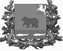 администрация молчановского РАЙОНАТомской областиПостановление 20.04.2020                                                                                             № 208    с. МолчановоОб утверждении Административного регламента предоставления муниципальной услуги «Выдача специального разрешения на движение по автомобильным дорогам местного значения вне границ населенных пунктов в границах муниципального образования «Молчановский район» тяжеловесного и (или) крупногабаритного транспортного средства»В соответствии с Федеральными законами от 27 июля 2010 года № 210-ФЗ «Об организации предоставления государственных и муниципальных услуг», от 08 ноября 2007 года № 257-ФЗ «Об автомобильных дорогах и дорожной деятельности в Российской Федерации и о внесении изменений в отдельные законодательные акты Российской Федерации», приказом Минтранса России от 5 июня 2019 года № 167 «Об утверждении Порядка выдачи специального разрешения на движение по автомобильным дорогам тяжеловесного и (или) крупногабаритного транспортного средства»ПОСТАНОВЛЯЮ:1. Утвердить Административный регламент предоставления муниципальной услуги «Выдача специального разрешения на движение по автомобильным дорогам местного значения вне границ населенных пунктов в границах муниципального образования «Молчановский район» тяжеловесного и (или) крупногабаритного транспортного средства» согласно приложению к настоящему постановлению. 2. Настоящее постановление вступает в силу со дня его официального опубликования в официальном печатном издании «Вестник Молчановского района» и подлежит размещению на официальном сайте муниципального образования «Молчановский район»  (http://www.molchanovo.ru). 3. Контроль за исполнением настоящего постановления возложить на заместителя Главы Молчановского района по экономической политике.Глава Молчановского района                                                     Ю.Ю. СальковДарья Геннадьевна Паульзен8 (38256) 21-8-91В дело – 2, ОУМИ – 1, МФЦ – 1Приложение к постановлениюАдминистрации Молчановского района от 20.04.2020 № 208АДМИНИСТРАТИВНЫЙ РЕГЛАМЕНТпредоставления муниципальной услуги«Выдача специального разрешения на движение по автомобильным дорогам местного значения вне границ населенных пунктов в границах муниципального образования «Молчановский район» тяжеловесного и (или) крупногабаритного транспортного средства»I. ОБЩИЕ ПОЛОЖЕНИЯАдминистративный регламент предоставления муниципальной услуги «Выдача специального разрешения на движение по автомобильным дорогам местного значения вне границ населенных пунктов в границах муниципального образования «Молчановский район» тяжеловесного и (или) крупногабаритного транспортного средства» (далее - административный регламент) устанавливает стандарт предоставления муниципальной услуги «Выдача специального разрешения на движение по автомобильным дорогам местного значения вне границ населенных пунктов в границах муниципального образования «Молчановский район» тяжеловесного и (или) крупногабаритного транспортного средства» (далее - муниципальная услуга) на территории муниципального образования «Молчановский район», состав, последовательность выполнения административных процедур, требования к порядку их выполнения, в том числе особенности выполнения административных процедур в многофункциональных центрах, формы контроля за исполнением административного регламента, досудебное (внесудебное) обжалование заявителем решений и действий (бездействий) Администрации Молчановского района, должностных лиц, муниципальных служащих Администрации Молчановского района, участвующих в предоставлении муниципальной услуги, многофункционального центра, работника многофункционального центра, а также организаций, осуществляющих функции по предоставлению муниципальных услуг, или их работников. Муниципальная услуга предоставляется на основании статьи 15 Федерального закона от 06.10.2003 № 131-ФЗ «Об общих принципах организации местного самоуправления Российской Федерации» и статьи 6 Устава Молчановского района. Заявителями являются физические и юридические лица, либо их уполномоченные представители (далее – заявители). Информирование граждан о порядке предоставления муниципальной услуги обеспечивается муниципальными служащими Администрации Молчановского района. Место предоставления услуги: Администрация Молчановского района (далее по тексту – Администрация), Томская область, Молчановский район, с. Молчаново, ул. Димитрова, 25, кабинет 14. Информация о месте нахождения, графиках работы Администрации, её структурных подразделений и должностных лиц, о порядке предоставления муниципальной услуги размещается на официальном сайте муниципального образования «Молчановский район» в информационно-телекоммуникационной сети «Интернет», в федеральной государственной информационной системе «Единый портал государственных и муниципальных услуг (функций)» (далее – Единый портал государственных и муниципальных услуг (функций)), ОГКУ «Томский областной многофункциональный центр по предоставлению государственных и муниципальных услуг» (далее - МФЦ), а также предоставляется по телефону и электронной почте. 7. На официальном сайте муниципального образования «Молчановский район» в информационно-телекоммуникационной сети «Интернет» размещается следующая информация:1)  почтовый адрес Администрации и её структурных подразделений;2) номера телефонов специалистов, ответственных за предоставление услуги;3) график работы Администрации, её структурных подразделений и специалистов, ответственных за предоставление услуги;4) требования к письменному запросу граждан о предоставлении информации о порядке предоставления муниципальной услуги;5) перечень документов, необходимых для получения муниципальной услуги;6) выдержки из законодательных и иных нормативных правовых актов, содержащих нормы, регулирующие деятельность по предоставлению муниципальной услуги;7) текст административного регламента с приложениями;8) краткое описание порядка предоставления муниципальной услуги;9) образцы оформления документов, необходимых для получения муниципальной услуги, и требования к ним;10) перечень типовых, наиболее актуальных вопросов граждан, касающихся порядка и условий предоставления муниципальной услуги и относящихся к компетенции специалистов, и ответы на них. 	8. Информацию о порядке получения муниципальной услуги, а также о месте нахождения, контактных телефонах (телефонах для справок), адресах электронной почты, графике работы, сведения об органах и организациях, участвующих в предоставлении муниципальной услуги или являющихся источником получения информации, гражданин может получить:по контактному телефону в часы работы Администрации, указанные в приложении 1 к административному регламенту;посредством электронного обращения на адрес электронной почты, указанный в приложении 1 к административному регламенту;в информационно-телекоммуникационной сети «Интернет» на официальном сайте муниципального образования «Молчановский район»: (http://www.molchanovo.ru/);на информационных стендах в Администрации по адресу, указанному в приложении 1 к административному регламенту;посредством Единого портала государственных и муниципальных услуг (функций): (http://www.gosuslugi.ru/);по контактному телефону в часы работы МФЦ, посредством электронного обращения на адрес электронной почты, указанные в приложении 1 к административному регламенту.В случае обращения в МФЦ с вопросом, не входящим в компетенцию МФЦ, сотрудник МФЦ информирует заявителя о возможности получения консультации в Администрации. 9. Информационные стенды оборудуются при входе в помещение Администрации. На информационных стендах размещается следующая обязательная информация: 1) почтовый адрес Администрации и её структурных подразделений;2) адрес официального сайта муниципального образования «Молчановский район» в информационно – телекоммуникационной сети «Интернет»;3) справочный номер телефона Администрации, её структурных подразделений и специалиста, ответственного за предоставление муниципальной услуги;4) график работы Администрации и специалиста, ответственного за предоставление муниципальной услуги;5) выдержки из правовых актов, содержащих нормы, регулирующие деятельность по предоставлению муниципальной услуги;6) перечень документов, необходимых для получения муниципальной услуги; 7) образец оформления запроса. 	10. Обращения по контактному телефону по вопросам информирования о порядке предоставления муниципальной услуги принимаются в соответствии с графиком работы Администрации, представленным в приложении 1 к административному регламенту. 	11. Ответ на телефонный звонок должен содержать информацию о наименовании структурного подразделения Администрации, в которое обратился гражданин, фамилии, имени, отчестве (последнее при наличии) и должности специалиста,  принявшего телефонный звонок. 	12. При ответах на телефонные звонки и устные обращения  специалисты обязаны предоставлять информацию по следующим вопросам:1) о месте предоставления муниципальной услуги и способах проезда к нему;2) графике приема граждан по вопросам предоставления муниципальной услуги;3) о входящих номерах, под которыми зарегистрированы в системе делопроизводства Администрации поступившие документы;4) о нормативных правовых актах, регулирующих предоставление муниципальной услуги (наименование, номер, дата принятия нормативного акта);5) о перечне документов, необходимых для получения муниципальной услуги;6) о сроках рассмотрения документов;7) о сроках предоставления муниципальной услуги;8) о месте размещения на официальном сайте муниципального образования «Молчановский район» в информационно – телекоммуникационной сети «Интернет» информации по вопросам предоставления муниципальной услуги. 	13. Если для подготовки ответа на устное обращение требуется более 15 минут, специалист Администрации, осуществляющий устное информирование, предлагает заявителю назначить другое удобное для него время для устного информирования либо направить заявителю письменный ответ посредством почтового отправления либо в электронной форме. Ответ направляется в течение 30 календарных дней со дня устного обращения заявителя. 	14. Письменное информирование гражданина осуществляется при получении от него письменного обращения лично или посредством почтового отправления, обращения в электронной форме о предоставлении информации по вопросам предоставления муниципальной услуги, сведений о ходе предоставления муниципальной услуги. Письменное обращение регистрируется в течение трех дней с момента поступления в Администрацию. 	15. При обращении за информацией в письменной форме посредством почтового отправления ответ направляется в виде почтового отправления в адрес гражданина в течение 30 календарных дней со дня регистрации обращения.  	16. При обращении за информацией по электронной почте, в том числе с использованием Единого портала государственных и муниципальных услуг (функций), ответ направляется по адресу электронной почты, указанному в обращении, в течение 30 календарных дней со дня регистрации обращения. 	17. Рассмотрение обращений о предоставлении информации о порядке предоставления муниципальной услуги осуществляется в порядке, предусмотренном Федеральным законом от 02 мая 2006 года № 59-ФЗ «О порядке рассмотрения обращений граждан Российской Федерации».II. СТАНДАРТ ПРЕДОСТАВЛЕНИЯ МУНИЦИПАЛЬНОЙ УСЛУГИ		18. Наименование муниципальной услуги - «Выдача специального разрешения на движение по автомобильным дорогам местного значения вне границ населенных пунктов в границах муниципального образования «Молчановский район» тяжеловесного и (или) крупногабаритного транспортного средства»19. Предоставление муниципальной услуги осуществляется Администрацией Молчановского района в лице муниципального казенного учреждения «Отдел по управлению муниципальным имуществом Администрации Молчановского района Томской области» (далее – Отдел). Прием документов, необходимых для предоставления муниципальной услуги, и выдачу результата предоставления муниципальной услуги осуществляет специалист Отдела, оператор МФЦ (в соответствии с выбором заявителя способа подачи заявления и прилагаемых к нему документов). Запрещено требовать от заявителя осуществления действий, в том числе согласований, необходимых для получения муниципальной услуги и связанных с обращением в иные государственные органы, органы местного самоуправления и организации, за исключением получения услуг, включенных в перечень услуг, которые являются необходимыми и обязательными для предоставления муниципальных услуг, утвержденный решением Думы Молчановского района от 29.12.2011 № 43 «Об услугах, которые являются необходимыми и обязательными для предоставления Администрацией Молчановского района муниципальных услуг». 20. Результатом предоставления муниципальной услуги является:  1) выдача специального разрешения на движение тяжеловесного и (или) крупногабаритного транспортного средства по автомобильным дорогам местного значения вне границ населенных пунктов в границах муниципального образования «Молчановский район»; 2) отказ в выдаче специального разрешения на движение тяжеловесного и (или) крупногабаритного транспортного средства по автомобильным дорогам местного значения вне границ населенных пунктов в границах муниципального образования «Молчановский район».21. Срок предоставления муниципальной услуги составляет в случае: - если требуется согласование маршрута тяжеловесного и (или) крупногабаритного транспортного средства только владельцев автомобильных дорог, по которым проходит такой маршрут, и при наличии соответствующих согласований не превышает 11 рабочих дней со дня регистрации заявления в Администрации;- в случае необходимости согласования маршрута тяжеловесного и (или) крупногабаритного транспортного средства с ГИБДД не превышает 15 рабочих дней со дня регистрации заявления в Администрации;- в случае если для осуществления движения тяжеловесного и (или) крупногабаритного транспортного средства требуется оценка технического состояния автомобильных дорог, их укрепление или принятие специальных мер по обустройству автомобильных дорог, их участков, а также пересекающих автомобильную дорогу сооружений и инженерных коммуникаций в пределах согласованного маршрута, срок выдачи специального разрешения увеличивается на срок проведения указанных мероприятий. Данные мероприятия проводятся в соответствии с главой V Порядка выдачи специального разрешения на движение по автомобильным дорогам тяжеловесного и (или) крупногабаритного транспортного средства, утвержденного приказом Минтранса России от 05.06.2019 №167 (далее - Порядок);Срок выдачи (направления) документа, являющегося результатом предоставления муниципальной услуги, составляет 1 рабочий день со дня подписания соответствующего документа.Заявления по экстренному пропуску крупногабаритных и (или) тяжеловесных транспортных средств, направляемых для ликвидации последствий чрезвычайных ситуаций, а также специализированных транспортных средств телевизионных компаний (передвижных телевизионных станций, состоящих из основного и вспомогательного транспортного средства), груз которых составляет оборудование, необходимое для проведения съемок, и мобильных энергетических комплексов, направляемых на проведение съемок и трансляций, рассматриваются органом, предоставляющим муниципальную услугу, в оперативном порядке в течение 1 рабочего дня с возможностью предъявления копий платежных документов, подтверждающих оплату государственной пошлины за выдачу специального разрешения, платежей за возмещение вреда, причиняемого автомобильным дорогам тяжеловесным транспортным средством.22. Выдача (направление) документов, являющихся результатом предоставления муниципальной услуги, осуществляется в срок, не превышающий двух рабочих дней со дня их подписания. 23. Нормативные правовые акты, в соответствии с которыми осуществляется предоставление муниципальной услуги: а) Федеральный закон от 27 июля 2010 года № 210-ФЗ «Об организации предоставления государственных и муниципальных услуг»;б) Федеральный закон от 08 ноября 2007 года № 257-ФЗ «Об автомобильных дорогах и дорожной деятельности в Российской Федерации и о внесении изменений в отдельные законодательные акты Российской Федерации»;в) Приказ Минтранса России от 5 июня 2019 года № 167 «Об утверждении Порядка выдачи специального разрешения на движение по автомобильным дорогам тяжеловесного и (или) крупногабаритного транспортного средства»;д) Положение об Отделе по управлению муниципальным имуществом Администрации Молчановского района, утвержденное решением Думы Молчановского района от 30.05.2013 №33. 24. Для предоставления муниципальной услуги заявитель представляет заявление по форме, согласно приложению 2 к административному регламенту. К запросу прикладываются следующие документы: а) копия документа каждого транспортного средства (паспорт транспортного средства или свидетельство о регистрации транспортного средства, паспорт самоходной машины), с использованием которого планируется перевозка тяжеловесных и (или) крупногабаритных грузов;б) схема тяжеловесного и (или) крупногабаритного транспортного средства (автопоезда) с изображением размещения груза. На схеме изображается транспортное средство, планируемое к участию в перевозке, его габариты с грузом (при наличии груза), количество осей и колес на нем, взаимное расположение осей и колес, распределение нагрузки по осям и в случае неравномерного распределения нагрузки по длине оси - распределение на отдельные колеса, а также при наличии груза - габариты груза, расположение груза на транспортном средстве, погрузочная высота, свес (при наличии) (изображается вид в профиль, сзади), способы, места крепления груза (Приложение № 3);в) сведения о технических требованиях к перевозке заявленного груза в транспортном положении (в случае перевозки груза) - сведения изготовителя, производителя груза, эксплуатационные документы, содержащие информацию о весогабаритных параметрах груза;г) копия платежного документа, подтверждающего уплату государственной пошлины за выдачу специального разрешения (при наличии информации об уплате государственной пошлины, содержащейся в Государственной информационной системе о государственных и муниципальных платежах, копия платежного документа не требуется);д) копия ранее выданного специального разрешения, срок действия которого на момент подачи заявления не истек, - в случае повторной подачи заявления на движение крупногабаритной сельскохозяйственной техники (комбайн, трактор) своим ходом в период с марта по сентябрь в пределах одного муниципального образования при наличии действующего специального разрешения на данное транспортное средство.25.Форма запроса доступна для копирования и заполнения, в МФЦ, в электронном виде на Едином портале государственных и муниципальных услуг (функций), официальном сайте муниципального образования «Молчановский район» в информационно – телекоммуникационной сети «Интернет» (http://www.molchanovo.ru).В бумажном виде форма запроса может быть получена непосредственно в Администрации и МФЦ. При представлении копий документов заявитель обязан предоставить оригиналы таких документов для проверки соответствия копий документов их оригиналам, после чего оригиналы таких документов возвращаются заявителю.Документы, необходимые для предоставления муниципальной  услуги, могут быть представлены в Отдел с использованием Единого портала государственных и муниципальных услуг (функций), почтовым отправлением, при личном обращении, при личном обращении через МФЦ.В случае направления запроса в электронной форме заявитель вправе приложить к такому обращению необходимые документы и материалы в электронной форме. Запрос и приложенные документы заверяются электронной подписью заявителя.Представление указанного в настоящем пункте документа не требуется в случае представления запроса посредством отправки через личный кабинет Единого портала государственных и муниципальных услуг (функций), а также, если запрос подписан усиленной квалифицированной электронной подписью.В случае представления запроса представителем заявителя, действующим на основании доверенности, к запросу прилагается доверенность в виде электронного образа такого документа.26. Перечень документов, необходимых для предоставления муниципальной услуги, которые находятся в распоряжении органов и организаций: - выписка из Единого государственного реестра юридических лиц (для юридических лиц) или выписка из Единого государственного реестра индивидуальных предпринимателей (для индивидуальных предпринимателей).27. Запрещается требовать от заявителя:- представления документов (их копий или сведений, содержащихся в них) или осуществления действий, представление или осуществление которых не предусмотрено нормативными правовыми актами, регулирующими отношения, возникающие в связи с предоставлением муниципальной услуги;- предоставления документов (их копий или сведений, содержащихся в них), которые в соответствии с нормативными правовыми актами Российской Федерации, нормативными правовыми актами Томской области, муниципальными правовыми актами находятся в распоряжении государственных органов, предоставляющих государственные услуги, иных государственных органов, органов местного самоуправления и (или) подведомственных государственным органам и органам местного самоуправления организаций, участвующих в предоставлении государственных или муниципальных услуг, за исключением документов, указанных в части 6 статьи 7 Федерального закона от 27.07.2010 N 210-ФЗ «Об организации предоставления государственных и муниципальных услуг».28.Основания для отказа в приеме документов, необходимых для предоставления муниципальной услуги:1) форма запроса не соответствует форме, представленной в приложении 2 к административному регламенту;2) текст запроса не поддается прочтению; 3) заявителем не представлены документы, необходимые для предоставления муниципальной услуги, указанные в пункте 24 настоящего административного регламента.29.Основаниями для отказа в предоставлении муниципальной услуги являются: 1) уполномоченный орган не вправе согласно настоящему Регламенту  выдавать специальные разрешения по заявленному маршруту;2) информация о государственной регистрации в качестве индивидуального предпринимателя или юридического лица не совпадает с соответствующей информаций, указанной в заявлении;3) сведения, предоставленные в заявлении и документах, не соответствуют техническим характеристикам транспортного средства и груза, а также технической возможности осуществления заявленной перевозки;4) установленные требования о перевозке делимого груза не соблюдены;5) при согласовании маршрута установлена невозможность осуществления движения по заявленному маршруту тяжеловесного и (или) крупногабаритного транспортного средства с заявленными техническими характеристиками в связи с техническим состоянием автомобильной дороги, искусственного сооружения или инженерных коммуникаций, а также по требованиям безопасности дорожного движения;	6) отсутствует согласия заявителя на:	- проведение оценки технического состояния автомобильной дороги;	- принятие специальных мер по обустройству пересекающих автомобильную дорогу сооружений и инженерных коммуникаций, определенных согласно проведенной оценке технического состояния автомобильной дороги и в установленных законодательством случаях;	- укрепление автомобильных дорог или принятие специальных мер по обустройству автомобильных дорог или их участков, определенных согласно проведенной оценке технического состояния автомобильной дороги и в установленных законодательством случаях;7) заявитель не произвел оплату оценки технического состояния автомобильных дорог, их укрепления (в случае если такие работы были проведены по согласованию с заявителем и не предоставил копии платежных документов, подтверждающих такую оплату);8) заявитель не произвел оплату принятия специальных мер по обустройству автомобильных дорог, их участков, а также пересекающих автомобильную дорогу сооружений и инженерных коммуникаций, если такие работы были проведены по согласованию с заявителем и не предоставил копии платежных документов, подтверждающих такую оплату;9) заявитель не внес плату в счет возмещения вреда, причиняемого автомобильным дорогам тяжеловесным транспортным средством и не предоставил копии платежных документов, подтверждающих такую оплату;10) отсутствуют оригиналы заявления и схемы автопоезда на момент выдачи специального разрешения, заверенных регистрационных документов транспортного средства в случае, если заявление и документы направлялись в уполномоченный орган с использованием факсимильной связи;11) отсутствует согласование владельцев автомобильных дорог или согласующих организаций, если не требуется разработка специального проекта и (или) проекта организации дорожного движения;12) отсутствует специальный проект, проект организации дорожного движения (при необходимости);30.Основания для приостановления предоставления муниципальной услуги отсутствуют. 31. При предоставлении муниципальной услуги уплачивается государственная пошлина на основании части 11 статьи 31 Федерального закона от 8 ноября 2007 года N 257-ФЗ "Об автомобильных дорогах и о дорожной деятельности в Российской Федерации и о внесении изменений в отдельные законодательные акты Российской Федерации" и в соответствии с законодательством Российской Федерации о налогах и сборах.Размеры и порядок взимания государственной пошлины установлены главой 25.3 Налогового кодекса Российской Федерации.32. Максимальное время ожидания в очереди при подаче запроса о предоставлении муниципальной услуги составляет 15 минут. 33. Максимальный срок ожидания в очереди при получении результата предоставления муниципальной услуги не должен превышать 15 минут. 34. Запрос на бумажном носителе регистрируется в день представления в Администрацию запроса и документов, необходимых для предоставления муниципальной услуги. 35. Регистрация запроса, направленного в форме электронного документа через Единый портал государственных и муниципальных услуг (функций), осуществляется не позднее рабочего дня, следующего за днем ее поступления в Администрацию. 36. В случае если имеется возможность организации стоянки (парковки) возле здания (строения), в котором размещено помещение приема и выдачи документов, организовывается стоянка (парковка) для личного автомобильного транспорта, бесплатная для заявителей. Для парковки специальных автотранспортных средств инвалидов на каждой стоянке выделяется не менее десяти процентов мест (но не менее одного места), которые не должны занимать иные транспортные средства. 37. В здании, в котором предоставляется государственная услуга, обеспечиваются возможности для беспрепятственного доступа инвалидов в соответствии с требованиями статьи 15 Федерального закона от 24 ноября 1995 года №181-ФЗ «О социальной защите инвалидов в Российской Федерации».  38. На здании рядом с входом должна быть размещена информационная табличка (вывеска), содержащая следующую информацию:наименование органа, предоставляющего муниципальную услугу;место нахождения и юридический адрес;режим работы. 39. Фасад здания должен быть оборудован осветительными приборами, позволяющими посетителям ознакомиться с информационными табличками. 40. Помещения приема и выдачи документов должны предусматривать места для ожидания, информирования и приема заявителей. 41. В местах для информирования должен быть обеспечен доступ граждан для ознакомления с информацией не только в часы приема запроса, но и в рабочее время, когда прием заявителей не ведется. 42. Характеристики помещений приема и выдачи документов в части объемно-планировочных и конструктивных решений, освещения, пожарной безопасности, инженерного оборудования должны соответствовать требованиям нормативных документов, действующих на территории Российской Федерации. 43. Помещения приема выдачи документов оборудуются стендами (стойками), содержащими информацию о порядке предоставления муниципальных услуг. 44. В местах для ожидания устанавливаются стулья (кресельные секции, кресла) для заявителей. 45. В помещении приема и выдачи документов выделяется место для оформления документов, предусматривающее столы (стойки) с бланками запросов и канцелярскими принадлежностями. 46. Информация о фамилии, имени, отчестве и должности должностного лица (специалиста) органа, осуществляющего предоставление муниципальной услуги, должна быть размещена на личной информационной табличке и на рабочем месте специалиста. 47. Показателями доступности муниципальной услуги являются: полнота информирования граждан;полнота и актуальность информации о порядке предоставления муниципальной услуги;наглядность форм предоставляемой информации об административных процедурах;удобство и доступность получения информации заявителями о порядке предоставления муниципальной услуги;соблюдение требований к размеру платы за предоставление муниципальной услуги;возможность подачи заявления и пакета документов и получение сведений о ходе предоставления муниципальной услуги в МФЦ;возможность направления заявления и пакета документов в электронном виде и получение сведений о ходе предоставления муниципальной услуги посредством личного кабинета Единого портала государственных и муниципальных услуг (функций). 48. Показателями качества муниципальной услуги являются:достоверность предоставляемой гражданам информации;соблюдений требований стандарта предоставления муниципальной услуги;соблюдение сроков исполнения отдельных административных процедур и предоставления муниципальной услуги в целом;отсутствие обоснованных жалоб на решения и действия (бездействие) Администрации, должностных лиц, муниципальных служащих Администрации, участвующих в предоставлении муниципальной услуги, МФЦ, работника МФЦ, а также организаций, осуществляющих функции по предоставлению муниципальных услуг, или их работников. 49. Иные требования при предоставлении муниципальной услуги, в том числе учитывающие особенности предоставления муниципальной услуги в МФЦ и особенности предоставления муниципальной услуги в электронной форме.При предоставлении муниципальной услуги в электронной форме посредством Единого портала государственных и муниципальных услуг (функций), официального сайта муниципального образования «Молчановский район»  заявителю обеспечивается официально:1) получение информации о порядке и сроках предоставления муниципальной услуги;2) формирование запроса на предоставление муниципальной услуги в электронной форме;3) прием и регистрация Администрацией запроса и иных документов, необходимых для предоставления муниципальной услуги;4) получение результата предоставления муниципальной услуги;5) получение сведений о ходе выполнения запроса в личном кабинете Единого портала государственных и муниципальных услуг (функций);6) осуществление оценки качества предоставления муниципальной услуги;7) досудебное (внесудебное) обжалование решений и действий (бездействий) Администрации, должностных лиц, муниципальных служащих Администрации, участвующих в предоставлении муниципальной услуги, МФЦ, работника МФЦ, а также организаций, осуществляющих функции по предоставлению муниципальных услуг, или их работников.Запись на прием в Администрацию для подачи заявления и пакета документов с использованием Единого портала государственных и муниципальных услуг (функций), официального сайта муниципального образования «Молчановский район» не осуществляется.Возможность формирования запроса на предоставление муниципальной услуги в электронной форме посредством Единого портала государственных и муниципальных услуг (функций) предоставляется только заявителям, зарегистрировавшим личный кабинет на Едином портале государственных и муниципальных услуг (функций).Если заявитель не зарегистрирован на Едином портале государственных и муниципальных услуг (функций) в качестве пользователя, то ему необходимо пройти процедуру регистрации личного кабинета в соответствии с правилами регистрации на Едином портале государственных и муниципальных услуг (функций).Для формирования запроса на предоставление муниципальной услуги посредством Единого портала государственных и муниципальных услуг (функций) заявителю необходимо:1) авторизоваться на Едином портале государственных и муниципальных услуг (функций) (войти в личный кабинет);2) из списка муниципальных услуг выбрать соответствующую муниципальную услугу;3) нажатием кнопки «Получить услугу» инициализировать операцию по заполнению электронной формы запроса на предоставление муниципальной услуги;4) заполнить электронную форму запроса на предоставление муниципальной услуги, внести в личный кабинет сведения и электронные образы документов, необходимые для предоставления муниципальной услуги;5) отправить запрос и необходимый пакет документов в Администрацию.Формирование запроса осуществляется посредством заполнения электронной формы запроса на Едином портале государственных и муниципальных услуг (функций) без необходимости дополнительной подачи запроса в какой-либо иной форме.На Едином портале государственных и муниципальных услуг (функций) размещаются образцы заполнения электронной формы запроса.Форматно-логическая проверка сформированного запроса осуществляется автоматически после заполнения заявителем каждого из полей электронной формы запроса. При выявлении некорректно заполненного поля электронной формы запроса заявитель уведомляется о характере выявленной ошибки и порядке ее устранения посредством информационного сообщения непосредственно в электронной форме запроса.При формировании запроса заявителю обеспечивается:а) возможность копирования и сохранения запроса и иных документов, необходимых для предоставления муниципальной услуги;б) возможность заполнения несколькими заявителями одной электронной формы запроса при обращении за услугами, предполагающими направление совместного запроса несколькими заявителями;в) возможность печати на бумажном носителе копии электронной формы запроса;г) сохранение ранее введенных в электронную форму запроса значений в любой момент по желанию пользователя, в том числе при возникновении ошибок ввода и возврате для повторного ввода значений в электронную форму запроса;д) заполнение полей электронной формы запроса до начала ввода сведений заявителем с использованием сведений, размещенных в федеральной государственной информационной системе «Единая система идентификации и аутентификации в инфраструктуре, обеспечивающей информационно-технологическое взаимодействие информационных систем, используемых для предоставления государственных и муниципальных услуг в электронной форме» (далее - единая система идентификации и аутентификации), и сведений, опубликованных на Едином портале государственных и муниципальных услуг (функций), в части, касающейся сведений, отсутствующих в единой системе идентификации и аутентификации;е) возможность вернуться на любой из этапов заполнения электронной формы запроса без потери ранее введенной информации;ж) возможность доступа заявителя на Едином портале государственных и муниципальных услуг (функций) к ранее поданным им запросам в течение не менее одного года, а также частично сформированных запросов - в течение не менее 3 (трех) месяцев.Сформированный и подписанный запрос и иные документы, необходимые для предоставления муниципальной услуги, направляются в Администрацию посредством Единого портала государственных и муниципальных услуг (функций).Заявление на предоставление муниципальной услуги в форме электронного документа подписывается по выбору заявителя простой электронной подписью либо усиленной квалифицированной электронной подписью. Электронные копии документов подписываются электронной подписью в соответствии с требованиями Федерального закона от 06.04.2011 N 63-ФЗ «Об электронной подписи» и статьями 21.1 и 21.2 Федерального закона от 27.07.2010 N 210-ФЗ «Об организации предоставления государственных и муниципальных услуг».При несоблюдении требований к электронной подписи заявитель предъявляет оригиналы указанных документов для сличения при личной явке в Администрацию только в случае принятия решения о предоставлении муниципальной услуги.Муниципальная услуга предоставляется в МФЦ. Иные требования для предоставления муниципальной услуги на базе МФЦ отсутствуют.III. СОСТАВ, ПОСЛЕДОВАТЕЛЬНОСТЬ ВЫПОЛНЕНИЯ АДМИНИСТРАТИВНЫХ ПРОЦЕДУР, ТРЕБОВАНИЯ К ПОРЯДКУ ИХ ВЫПОЛНЕНИЯ, В ТОМ ЧИСЛЕ ОСОБЕННОСТИ ВЫПОЛНЕНИЯ АДМИНИСТРАТИВНЫХ ПРОЦЕДУР В ЭЛЕКТРОННОЙ ФОРМЕ, А ТАКЖЕ ОСОБЕННОСТИ ВЫПОЛНЕНИЯ АДМИНИСТРАТИВНЫХ ПРОЦЕДУР В МНОГОФУНКЦИОНАЛЬНЫХ ЦЕНТРАХПредоставление муниципальной услуги включает в себя следующие административные процедуры:1) прием запроса и регистрация документов, необходимых для предоставления муниципальной услуги;2) рассмотрение запроса и представленных документов;3) выдача результатов муниципальной услуги. 	51. Блок-схема последовательности действий при предоставлении муниципальной услуги представлена в приложении 4 к административному регламенту. 	52. Основанием для начала процедуры прием запроса и регистрация документов необходимых для предоставления муниципальной услуги является поступление в Администрацию запроса о предоставлении муниципальной услуги и прилагаемых к нему документов. Прием в МФЦ осуществляется в соответствии с графиком (режимом) работы МФЦ. 	53. Прием и регистрация запроса о предоставлении муниципальной услуги и прилагаемых к нему документов осуществляется специалистом, по описи. Копия описи с отметкой о дате приема указанных запроса и документов:при личном приеме - в день приема вручается заявителю;при направлении запроса почтовым отправлением - в день регистрации запроса направляется заявителю заказным почтовым отправлением с уведомлением о вручении;при направлении запроса в электронной форме - в день регистрации запроса направляется заявителю через личный кабинет заявителя на Едином портале государственных и муниципальных услуг (функций). 	54. Специалист Отдела проверяет представленный запрос и прилагаемые к нему документы, а также осуществляет сверку копий представленных документов с их оригиналами. 	55. Продолжительность выполнения административной процедуры по приему и регистрации запроса и прилагаемых к нему документов не должен превышать 15 минут. Максимальный срок выполнения административной процедуры «прием и регистрация запроса и прилагаемых к нему документов» не должен превышать 1 рабочего дня с даты регистрации. 	56. В  случае соответствия запроса и прилагаемых к нему документов форме, установленной настоящим административным регламентом, данный запрос и предоставленные документы подлежат регистрации. 	57. Результатом административной процедуры является прием и регистрация запроса и представленных документов и передача специалисту. 58. Способом фиксации административной процедуры является регистрация запроса о предоставлении муниципальной услуги и прилагаемых к нему документов по описи.  59. Основанием для начала процедуры рассмотрение запроса и представленных документов, является предоставление специалисту Отдела зарегистрированного запроса о предоставлении муниципальной услуги и прилагаемых к нему документов. 60. Специалист Отдела проверяет комплектность и содержание документов.  61. В соответствии с требованиями пункта 24 административного регламента, специалист проверяет наличие документов, указанных в пункте 26 административного регламента, которые могут быть предоставлены заявителем по собственной инициативе.В случае если заявителем не представлен хотя бы один из документов, предусмотренных пунктом 24 административного регламента, специалист готовит уведомление о возврате запроса. 62. В случае представления заявителем документов, указанных в пункте 26 административного регламента, специалист, переходит к процедуре подготовки и принятия решения о предоставлении (об отказе предоставления) муниципальной услуги.В случае непредставления документов, указанных в пункте 26 административного регламента, специалист переходит к формированию и направлению межведомственных запросов в органы (организации), участвующие в предоставлении муниципальной услуги. 63. При подготовке межведомственного запроса специалист, определяет перечень необходимых для предоставления муниципальной услуги документов (сведений, содержащихся в них) и государственные органы, органы местного самоуправления либо подведомственные государственным органам или органам местного самоуправления организации, в которых данные документы находятся. 64. Формирование и направление межведомственных запросов осуществляется в соответствии с требованиями Федерального закона от 27 июля 2010 года № 210-ФЗ «Об организации предоставления государственных и муниципальных услуг». 65. Для предоставления муниципальной услуги специалист направляет межведомственные запросы в следующие организации:Управление Федеральной налоговой службы по Томской области для предоставления выписки из Единого государственного реестра юридических лиц или индивидуальных предпринимателей. 66. Результатом административной процедуры является пакет документов, проверенный на комплектность и соответствие требованиям административного регламента. 67. Способом фиксации административной процедуры является письменная отметка на запросе о проверке пакета документов на комплектность и соответствие требованиям административного регламента. 68. Основанием для начала административной процедуры выдача результатов муниципальной услуги является подготовка специалистом Отдела, проектов документов, оформляющих решение. 69. Специалист Отдела готовит документы, оформляющие разрешение, начальнику Отдела на подпись. После подписания документы регистрируются. 70. Общая продолжительность административной процедуры составляет: - если требуется согласование маршрута тяжеловесного и (или) крупногабаритного транспортного средства только владельцев автомобильных дорог, по которым проходит такой маршрут, и при наличии соответствующих согласований не превышает 11 рабочих дней со дня регистрации заявления в Администрации;- в случае необходимости согласования маршрута тяжеловесного и (или) крупногабаритного транспортного средства с ГИБДД не превышает 15 рабочих дней со дня регистрации заявления в Администрации;- в случае если для осуществления движения тяжеловесного и (или) крупногабаритного транспортного средства требуется оценка технического состояния автомобильных дорог, их укрепление или принятие специальных мер по обустройству автомобильных дорог, их участков, а также пересекающих автомобильную дорогу сооружений и инженерных коммуникаций в пределах согласованного маршрута, срок выдачи специального разрешения увеличивается на срок проведения указанных мероприятий.71. Критерием принятия решения о предоставлении муниципальной услуги или об отказе в этом является наличие или отсутствие оснований для отказа в предоставлении муниципальной услуги, указанных в пункте 30 административного регламента. 72. Результатом административной процедуры является выдача специального разрешения на движение тяжеловесного и (или) крупногабаритного транспортного средства по автомобильным дорогам местного значения вне границ населенных пунктов в границах муниципального образования «Молчановский район» или отказ в выдаче специального разрешения на движение тяжеловесного и (или) крупногабаритного транспортного средства по автомобильным дорогам местного значения вне границ населенных пунктов в границах муниципального образования «Молчановский район».73. Способом фиксации результата является выдача документов, указанных в пункте 72 административного регламента способом, указанным заявителем при подаче заявления и необходимых документов на получение муниципальной услуги, в том числе:при личном обращении в Администрацию;посредством почтового отправления на адрес заявителя, указанный в запросе;в электронном виде;при личном обращении через МФЦ.IV. ФОРМЫ КОНТРОЛЯ ЗА ИСПОЛНЕНИЕМ АДМИНИСТРАТИВНОГО РЕГЛАМЕНТА74. Текущий контроль за соблюдением ответственными исполнителями положений административного регламента, нормативных правовых актов, устанавливающих требования к предоставлению муниципальной услуги, а также за принятием решений осуществляет Глава Молчановского района. 75. Контроль за полнотой и качеством предоставления муниципальной услуги включает в себя проведение проверок с целью выявления и устранения нарушений прав заявителей и принятия мер для устранения соответствующих нарушений. Проверки могут быть плановыми (осуществляются на основании годовых планов) и внеплановыми (по конкретному обращению).Плановые и внеплановые проверки проводятся на основании распорядительных документов (распоряжений) Администрации. Проверки осуществляются с целью выявления и устранения нарушений при предоставлении муниципальной услуги. 76. Граждане, их объединения и организации могут контролировать исполнение муниципальной услуги посредством контроля размещения информации на сайте, письменного и устного обращения в адрес Главы Молчановского района,  а также в адрес начальника Отдела с просьбой о проведении проверки соблюдения и исполнения нормативных правовых актов, положений административного регламента, устанавливающих требования к предоставлению муниципальной услуги, полноты и качества предоставления муниципальной услуги в случае нарушения прав и законных интересов заявителей при предоставлении муниципальной услуги.  77. Для проведения проверки предоставления муниципальной услуги распоряжением Администрации создается комиссия:1) результаты проверки оформляются в виде акта, в котором отмечаются выявленные недостатки и указываются предложения по их устранению;2) акт подписывается всеми членами комиссии. 78. По результатам проведения проверок, в случае выявления нарушений прав заявителей при принятии решений и совершении действий в ходе предоставления муниципальной услуги, виновные лица привлекаются к дисциплинарной ответственности в соответствии с законодательством Российской Федерации.V. ДОСУДЕБНОЕ (ВНЕСУДЕБНОЕ) ОБЖАЛОВАНИЕ ЗАЯВИТЕЛЕМ РЕШЕНИЙ  И ДЕЙСТВИЙ (БЕЗДЕЙСТВИЯ) АДМИНИСТРАЦИИ МОЛЧАНОВСКОГО РАЙОНА, ДОЛЖНОСТНЫХ ЛИЦ, МУНИЦИПАЛЬНЫХ СЛУЖАЩИХ АДМИНИСТРАЦИИ МОЛЧАНОВСКОГО РАЙОНА, УЧАСТВУЮЩИХ В ПРЕДОСТАВЛЕНИИ МУНИЦИПАЛЬНОЙ УСЛУГИ, МНОГОФУНКЦИОНАЛЬНОГО ЦЕНТРА, РАБОТНИКА МНОГОФУНКЦИОНАЛЬНОГО ЦЕНТРА, А ТАКЖЕ ОРГАНИЗАЦИЙ, ОСУЩЕСТВЛЯЮЩИХ ФУНКЦИИ ПО ПРЕДОСТАВЛЕНИЮ МУНИЦИПАЛЬНЫХ УСЛУГ, ИЛИ ИХ РАБОТНИКОВ  79. Заявитель вправе обжаловать действия (бездействие) Администрации, должностных лиц, муниципальных служащих Администрации, участвующих в предоставлении муниципальной услуги, МФЦ, работника МФЦ, а также организаций, осуществляющих функции по предоставлению муниципальных услуг, или их работников, а также решения, принимаемые такими лицами в ходе предоставления муниципальной услуги, в досудебном (внесудебном) порядке, в том числе в следующих случаях:1) нарушение срока регистрации запроса заявителя о предоставлении муниципальной услуги;2) нарушение срока предоставления муниципальной услуги;3) затребование у заявителя документов, не предусмотренных административным регламентом для предоставления муниципальной услуги;4) отказ в приеме у заявителя документов, предоставление которых предусмотрено административным регламентом;5) отказ в предоставлении муниципальной услуги, если основания отказа не предусмотрены административным регламентом;6) затребование с заявителя при предоставлении муниципальной услуги платы, не предусмотренной административным регламентом;7) отказ ответственного исполнителя в исправлении допущенных опечаток и ошибок в выданных в результате предоставления муниципальной услуги документах либо нарушение установленного срока таких исправлений. 80. Заявители вправе обратиться с жалобой в письменной форме лично или направить жалобу по почте, в электронном виде.  81. В электронном виде жалоба может быть подана заявителем посредством:а) информационно-телекоммуникационной сети «Интернет»;б) официального сайта муниципального образования «Молчановский район» (http://www.molchanovo.ru);в) МФЦ. 82. Жалоба заявителя на решения и действия (бездействие) должностных лиц, подается Главе Молчановского района. Жалоба на решение, принятое Главой Молчановского района, рассматривается непосредственно Главой Молчановского района. 83. Жалоба должна содержать:1) наименование Администрации, должностных лиц ответственных за предоставление муниципальной услуги, решения и действия (бездействие) которых обжалуются;2) фамилию, имя, отчество (последнее - при наличии), сведения о месте жительства заявителя, а также номер (номера) контактного телефона, адрес (адреса) электронной почты (при наличии) и почтовый адрес, по которым должен быть направлен ответ заявителю;3) сведения об обжалуемых решениях и действиях (бездействии) должностных лиц ответственных за предоставление муниципальной услуги;4) доводы, на основании которых заявитель не согласен с решением и действием (бездействием) должностных лиц, ответственных за предоставление муниципальной услуги. Заявителем могут быть представлены документы (при наличии), подтверждающие доводы заявителя, либо их копии.При подаче жалобы заявитель вправе получить в Администрации копии документов, подтверждающих обжалуемое действие (бездействие) должностного лица. 84. В случае если жалоба подается через представителя заявителя, также представляется документ, подтверждающий полномочия на осуществление действий от имени заявителя. В качестве документа, подтверждающего полномочия на осуществление действий от имени заявителя, предоставляется оформленная в соответствии с законодательством Российской Федерации доверенность (для физических лиц). При подаче жалобы в электронном виде документ, указанный в данном пункте административного регламента, может быть представлен в форме электронного документа, подписанного электронной подписью, вид которой предусмотрен законодательством Российской Федерации, при этом документ, удостоверяющий личность заявителя, не требуется. 85. Жалоба подлежит рассмотрению в течение 15 (пятнадцати) рабочих дней со дня ее регистрации, а в случае обжалования отказа ответственного должностного лица в приеме документов у заявителя либо в исправлении допущенных опечаток и ошибок или в случае обжалования нарушения установленного срока таких исправлений - в течение 5 (пяти) рабочих дней со дня ее регистрации. 86. По результатам рассмотрения жалобы должностное лицо, наделенное полномочиями по рассмотрению жалоб в соответствии с пунктом 84 административного регламента, принимает одно из следующих решений:1) удовлетворяет жалобу, в том числе в форме отмены принятого решения, исправления допущенных Администрацией опечаток и ошибок в выданных в результате предоставления муниципальной услуги документах, возврата заявителю денежных средств, взимание которых не предусмотрено нормативными правовыми актами, а также в иных формах;2) отказывает в удовлетворении жалобы. 87. Не позднее дня, следующего за днем принятия решения, указанного в пункте 88 настоящего административного регламента, заявителю в письменной форме и по желанию заявителя в электронной форме направляется мотивированный ответ о результатах рассмотрения жалобы. 88. В случае установления в ходе или по результатам рассмотрения жалобы признаков состава административного правонарушения или преступления, должностное лицо, наделенное полномочиями по рассмотрению жалоб, незамедлительно направляет имеющиеся материалы в органы прокуратуры. 89. Уполномоченное на рассмотрение жалобы должностное лицо, Глава Молчановского района отказывает в удовлетворении жалобы в следующих случаях:а) наличие в жалобе нецензурных либо оскорбительных выражений, угроз жизни, здоровью и имуществу должностного лица органа, предоставляющего муниципальную услугу, либо государственного или муниципального служащего, МФЦ, работника МФЦ, а также организаций, осуществляющих функции по предоставлению муниципальных услуг, или их работников, а также членов их семей;б) отсутствие возможности прочитать какую-либо часть текста жалобы, фамилию, имя, отчество (при наличии) и (или) почтовый адрес заявителя, указанные в жалобе. 90. Решения и действия (бездействие) органа, предоставляющего муниципальную услугу, должностного лица органа, предоставляющего муниципальную услугу, либо государственного или муниципального служащего, МФЦ, работника МФЦ, а также организаций, осуществляющих функции по предоставлению муниципальных услуг, или их работников, могут быть обжалованы в суде.Управляющий делами Администрации Молчановского района                                                                    А.Ю. АлистратовПриложение 1 к административному регламенту предоставления муниципальной услуги «Выдача специального разрешения на движение по автомобильным дорогам местного значения вне границ населенных пунктов в границах муниципального образования «Молчановский район» тяжеловесного и (или) крупногабаритного транспортного средства»Справочная информация о месте нахождения, графике работы, контактных телефонах, адресах электронной почты органов, предоставляющих муниципальную услугу, их структурных подразделений и организаций, участвующих в предоставлении муниципальной услуги1. Муниципальное казенное учреждение «Отдел по управлению муниципальным имуществом Администрации Молчановского района Томской области» (далее – Отдел).Место нахождения Отдела: 636330, Томская область, Молчановский район,                      с. Молчаново, ул. Димитрова, 25, кабинет 14. График работы Отдела График работы Специалиста Отдела, ответственного за предоставление муниципальной услугиПочтовый адрес Отдела: 636330, Томская область, Молчановский район,                         с. Молчаново, ул. Димитрова, 25, кабинет 14. Контактный телефон: 8 (38256) 21-8-91.Официальный сайт муниципального образования «Молчановский район» в информационно-коммуникационной сети «Интернет» - http://www.molchanovo.ru/.Адрес электронной почты Отдела: ml-prkymi@tomsk.gov.ru 2. ОГКУ «Томский областной многофункциональный центр по предоставлению государственных и муниципальных услуг» (далее – МФЦ)Место нахождения МФЦ: Томская область Молчановский район,                       с. Молчаново, ул. Димитрова, 15.График работы МФЦ:Почтовый адрес МФЦ: 636330 Томская область, Молчановский район,                   с. Молчаново, ул. Димитрова, 15.Телефон Call-центра: 21-7-53.Официальный сайт МФЦ в информационно-коммуникационной сети «Интернет»: http://mfc.tomsk.ru/.»Приложение 2 к административному регламенту предоставления муниципальной услуги «Выдача специального разрешения на движение по автомобильным дорогам местного значения вне границ населенных пунктов в границах муниципального образования «Молчановский район» тяжеловесного и (или) крупногабаритного транспортного средства»      Реквизиты заявителя(наименование, адрес (местонахождение)- для  юридических лиц, Ф.И.О., адресместа жительства - для индивидуальныхпредпринимателей и физических лиц)Исх. от ____________ N ______________поступило в _________________________дата _______________ N ______________ЗАЯВЛЕНИЕ
о получении специального разрешения на движение
по автомобильным дорогам транспортного средства,
осуществляющего перевозки тяжеловесных
и (или) крупногабаритных грузов_____________________________* В графе указывается полное наименование груза, основные характеристики, марка, модель, описание индивидуальной и транспортной тары (способ крепления).Приложение 3к Административному регламентупредоставления муниципальной услуги «Выдача специального разрешения на движение по автомобильным дорогам местного значения вне границ населенных пунктов в границах муниципального образования «Молчановский район» тяжеловесного и (или) крупногабаритного транспортного средства»Схема транспортного средства (автопоезда), с использованием которого планируется осуществлять перевозки тяжеловесных и (или) крупногабаритных грузов, с указанием размещения такого грузаВид сбоку: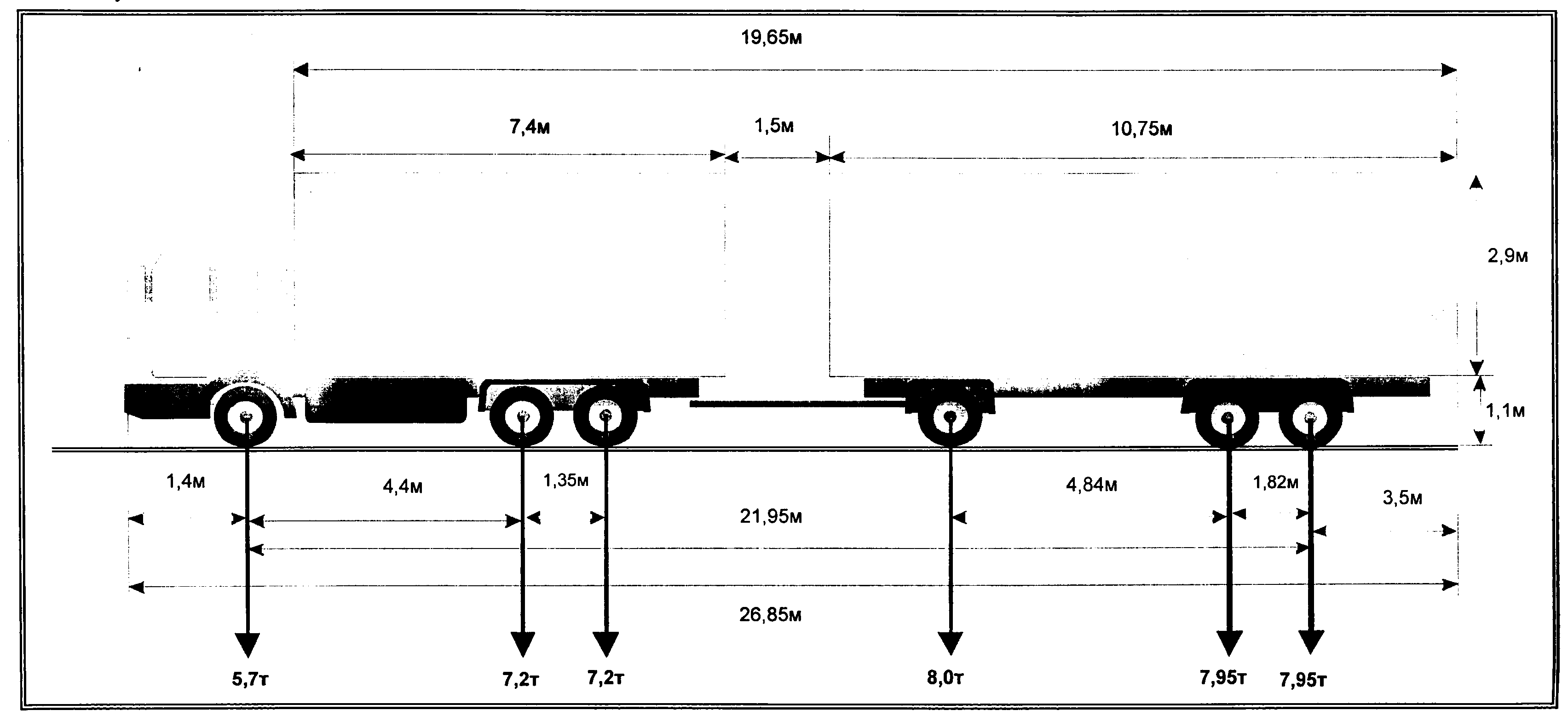 
Вид сзади: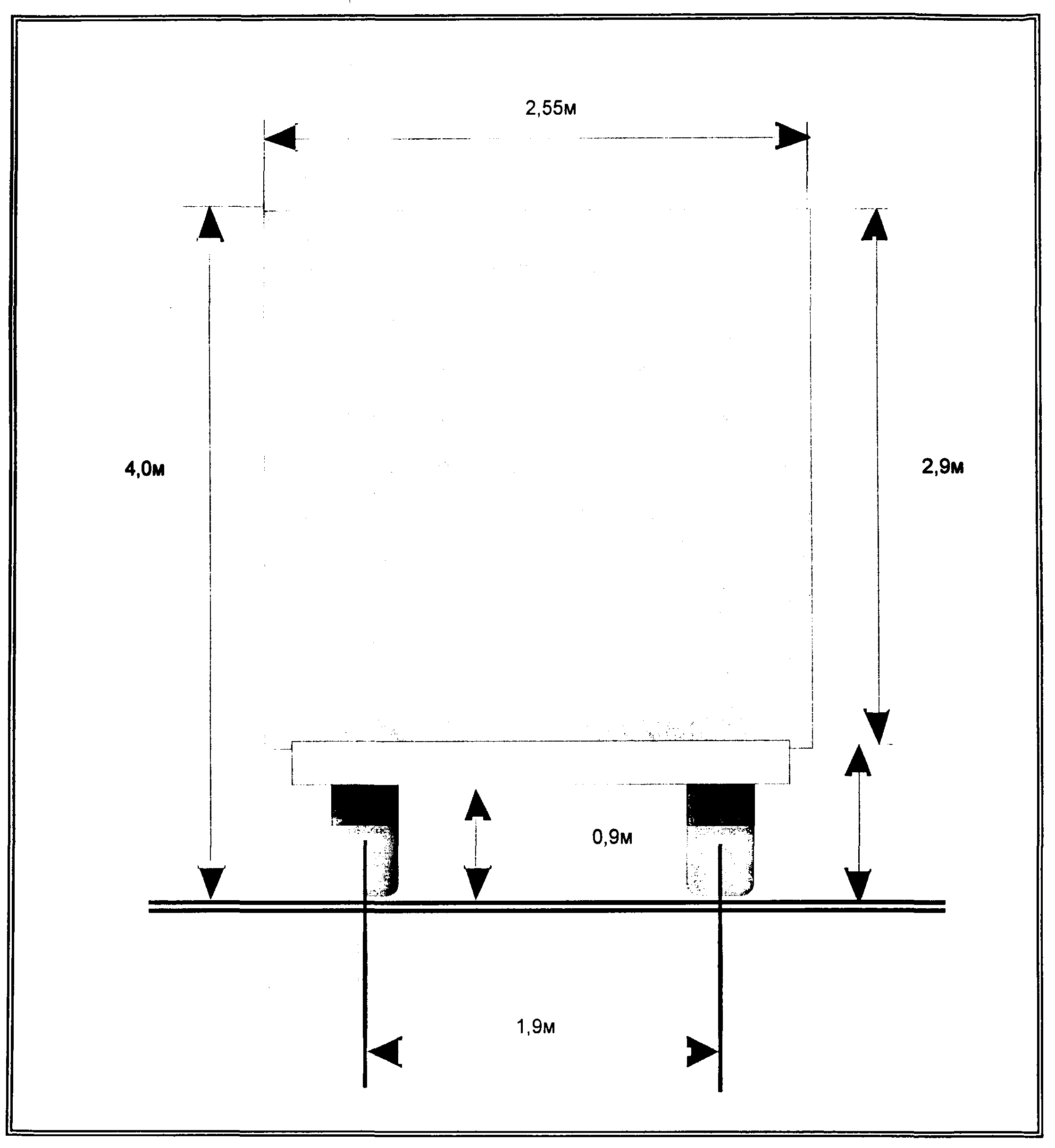 Приложение 4к Административному регламентупредоставления муниципальной услуги «Выдача специального разрешения на движение по автомобильным дорогам местного значения вне границ населенных пунктов в границах муниципального образования «Молчановский район» тяжеловесного и (или) крупногабаритного транспортного средства»БЛОК-СХЕМАПРЕДОСТАВЛЕНИЯ МУНИЦИПАЛЬНОЙ УСЛУГИ «Выдача специального разрешения на движение по автомобильным дорогам местного значения вне границ населенных пунктов в границах муниципального образования «Молчановский район» тяжеловесного и (или) крупногабаритного транспортного средства»┌─────────────────────────────────────────────────────────────────────────┐│      Прием заявления и документов, необходимых для предоставления       ││                          муниципальной услуги                           │└────────────────────────────────────┬────────────────────────────────────┘                                     v┌─────────────────────────────────────────────────────────────────────────┐│      Формирование и направление межведомственных запросов в органы      ││    (организации), участвующие в предоставлении муниципальной услуги     │└────────────────────────────────────┬────────────────────────────────────┘                                     v┌─────────────────────────────────────────────────────────────────────────┐│ Рассмотрение заявления и документов, принятие решения о предоставлении  ││                          муниципальной услуги                           │└──────────────┬──────────────────────────────────────────────────────────┘               v┌──────────────────────────────┐         ┌────────────────────────────────┐│    Наличие оснований для:    │         │      Подготовка и выдача       ││    - выдачи разрешения на    │         │  (направление) уведомления об  ││  движение по автомобильным   │         │           отказе в             ││    дорогам;             ;    │     нет │- выдаче разрешения             ││                              ├────-───>│                                ││                              │                                          ││                              │                                          ││                              │         │                                ││                              │         │                                │└──────────────┬───────────────┘         └────────────────────────────────┘               v┌─────────────────────────────────────────────────────────────────────────┐│                               Подготовка                                ││     - разрешения на движение по автомобильным дорогам местного значения ││   тяжеловестного и (или) крупногабаритного транспортного средства   │└────────────────────────────────────┬───────────────────────────────────┘                                      v┌─────────────────────────────────────────────────────────────────────────┐│                     Выдача (направление) заявителю:                     ││     - разрешения на движение по автомобильным дорогам местного значения ││       тяжеловестного и (или) крупногабаритного транспортного средства   ;    └─────────────────────────────────────────────────────────────────────────┘Понедельник:С 9.00 до 13.00 с 14.00 до 17.00Вторник:С 9.00 до 13.00 с 14.00 до 17.00Среда:С 9.00 до 13.00 с 14.00 до 17.00Четверг:С 9.00 до 13.00 с 14.00 до 17.00Пятница:С 9.00 до 13.00 с 14.00 до 17.00Суббота:выходной деньВоскресенье:выходной деньПонедельник:С 9.00 до 13.00 с 14.00 до 17.00Вторник:С 9.00 до 13.00 с 14.00 до 17.00Среда:С 9.00 до 13.00 с 14.00 до 17.00Четверг:С 9.00 до 13.00 с 14.00 до 17.00Пятница:С 9.00 до 13.00 с 14.00 до 17.00Субботавыходной деньВоскресенье:выходной деньПонедельник:8.30-18.00Вторник:8.30-18.00Среда8.30-18.00Четверг:8.30-18.00Пятница:8.30-18.00Суббота9.00-13.00Воскресенье:выходной день.Наименование, адрес и телефон владельца транспортного средстваНаименование, адрес и телефон владельца транспортного средстваНаименование, адрес и телефон владельца транспортного средстваНаименование, адрес и телефон владельца транспортного средстваНаименование, адрес и телефон владельца транспортного средстваНаименование, адрес и телефон владельца транспортного средстваНаименование, адрес и телефон владельца транспортного средстваНаименование, адрес и телефон владельца транспортного средстваНаименование, адрес и телефон владельца транспортного средстваНаименование, адрес и телефон владельца транспортного средстваНаименование, адрес и телефон владельца транспортного средстваНаименование, адрес и телефон владельца транспортного средстваНаименование, адрес и телефон владельца транспортного средстваНаименование, адрес и телефон владельца транспортного средстваИНН, ОГРН/ОГРИП владельца транспортного средстваИНН, ОГРН/ОГРИП владельца транспортного средстваИНН, ОГРН/ОГРИП владельца транспортного средстваИНН, ОГРН/ОГРИП владельца транспортного средстваИНН, ОГРН/ОГРИП владельца транспортного средстваМаршрут движенияМаршрут движенияМаршрут движенияМаршрут движенияМаршрут движенияМаршрут движенияМаршрут движенияМаршрут движенияМаршрут движенияМаршрут движенияМаршрут движенияМаршрут движенияМаршрут движенияМаршрут движенияВид перевозки (межрегиональная, местная)Вид перевозки (межрегиональная, местная)Вид перевозки (межрегиональная, местная)Вид перевозки (межрегиональная, местная)Вид перевозки (межрегиональная, местная)Вид перевозки (межрегиональная, местная)Вид перевозки (межрегиональная, местная)Вид перевозки (межрегиональная, местная)Вид перевозки (межрегиональная, местная)Вид перевозки (межрегиональная, местная)Вид перевозки (межрегиональная, местная)Вид перевозки (межрегиональная, местная)На срокНа срокНа срокНа срокНа срокспоНа количество поездокНа количество поездокНа количество поездокНа количество поездокНа количество поездокХарактеристика груза:Характеристика груза:Характеристика груза:Характеристика груза:Характеристика груза:ДелимыйДелимыйДелимыйдададададанетНаименование*Наименование*Наименование*Наименование*Наименование*Наименование*Наименование*Наименование*ГабаритыГабаритыГабаритыГабаритыГабаритыМассаТранспортное средство (автопоезд) (марка и модель транспортного средства (тягача, прицепа (полуприцепа), государственный регистрационный знак транспортного средства (тягача, прицепа (полуприцепа)Транспортное средство (автопоезд) (марка и модель транспортного средства (тягача, прицепа (полуприцепа), государственный регистрационный знак транспортного средства (тягача, прицепа (полуприцепа)Транспортное средство (автопоезд) (марка и модель транспортного средства (тягача, прицепа (полуприцепа), государственный регистрационный знак транспортного средства (тягача, прицепа (полуприцепа)Транспортное средство (автопоезд) (марка и модель транспортного средства (тягача, прицепа (полуприцепа), государственный регистрационный знак транспортного средства (тягача, прицепа (полуприцепа)Транспортное средство (автопоезд) (марка и модель транспортного средства (тягача, прицепа (полуприцепа), государственный регистрационный знак транспортного средства (тягача, прицепа (полуприцепа)Транспортное средство (автопоезд) (марка и модель транспортного средства (тягача, прицепа (полуприцепа), государственный регистрационный знак транспортного средства (тягача, прицепа (полуприцепа)Транспортное средство (автопоезд) (марка и модель транспортного средства (тягача, прицепа (полуприцепа), государственный регистрационный знак транспортного средства (тягача, прицепа (полуприцепа)Транспортное средство (автопоезд) (марка и модель транспортного средства (тягача, прицепа (полуприцепа), государственный регистрационный знак транспортного средства (тягача, прицепа (полуприцепа)Транспортное средство (автопоезд) (марка и модель транспортного средства (тягача, прицепа (полуприцепа), государственный регистрационный знак транспортного средства (тягача, прицепа (полуприцепа)Транспортное средство (автопоезд) (марка и модель транспортного средства (тягача, прицепа (полуприцепа), государственный регистрационный знак транспортного средства (тягача, прицепа (полуприцепа)Транспортное средство (автопоезд) (марка и модель транспортного средства (тягача, прицепа (полуприцепа), государственный регистрационный знак транспортного средства (тягача, прицепа (полуприцепа)Транспортное средство (автопоезд) (марка и модель транспортного средства (тягача, прицепа (полуприцепа), государственный регистрационный знак транспортного средства (тягача, прицепа (полуприцепа)Транспортное средство (автопоезд) (марка и модель транспортного средства (тягача, прицепа (полуприцепа), государственный регистрационный знак транспортного средства (тягача, прицепа (полуприцепа)Транспортное средство (автопоезд) (марка и модель транспортного средства (тягача, прицепа (полуприцепа), государственный регистрационный знак транспортного средства (тягача, прицепа (полуприцепа)Параметры транспортного средства (автопоезда)Параметры транспортного средства (автопоезда)Параметры транспортного средства (автопоезда)Параметры транспортного средства (автопоезда)Параметры транспортного средства (автопоезда)Параметры транспортного средства (автопоезда)Параметры транспортного средства (автопоезда)Параметры транспортного средства (автопоезда)Параметры транспортного средства (автопоезда)Параметры транспортного средства (автопоезда)Параметры транспортного средства (автопоезда)Параметры транспортного средства (автопоезда)Параметры транспортного средства (автопоезда)Параметры транспортного средства (автопоезда)Масса транспортного средства (автопоезда) без груза/с грузом (т)Масса транспортного средства (автопоезда) без груза/с грузом (т)Масса тягача (т)Масса тягача (т)Масса тягача (т)Масса тягача (т)Масса прицепа (полуприцепа) (т)Масса прицепа (полуприцепа) (т)Масса прицепа (полуприцепа) (т)Расстояния между осямиРасстояния между осямиНагрузки на оси (т)Нагрузки на оси (т)Габариты транспортного средства (автопоезда)Габариты транспортного средства (автопоезда)Габариты транспортного средства (автопоезда)Габариты транспортного средства (автопоезда)Габариты транспортного средства (автопоезда)Габариты транспортного средства (автопоезда)Габариты транспортного средства (автопоезда)Габариты транспортного средства (автопоезда)Габариты транспортного средства (автопоезда)Габариты транспортного средства (автопоезда)Габариты транспортного средства (автопоезда)Габариты транспортного средства (автопоезда)Габариты транспортного средства (автопоезда)Габариты транспортного средства (автопоезда)Длина (м)Ширина (м)Ширина (м)Ширина (м)Высота (м)Высота (м)Высота (м)Минимальный радиус поворота с грузом (м)Минимальный радиус поворота с грузом (м)Минимальный радиус поворота с грузом (м)Минимальный радиус поворота с грузом (м)Минимальный радиус поворота с грузом (м)Минимальный радиус поворота с грузом (м)Минимальный радиус поворота с грузом (м)Необходимость автомобиля сопровождения (прикрытия)Необходимость автомобиля сопровождения (прикрытия)Необходимость автомобиля сопровождения (прикрытия)Необходимость автомобиля сопровождения (прикрытия)Необходимость автомобиля сопровождения (прикрытия)Необходимость автомобиля сопровождения (прикрытия)Необходимость автомобиля сопровождения (прикрытия)Предполагаемая максимальная скорость движения транспортного средства (автопоезда) (км/час)Предполагаемая максимальная скорость движения транспортного средства (автопоезда) (км/час)Предполагаемая максимальная скорость движения транспортного средства (автопоезда) (км/час)Предполагаемая максимальная скорость движения транспортного средства (автопоезда) (км/час)Предполагаемая максимальная скорость движения транспортного средства (автопоезда) (км/час)Предполагаемая максимальная скорость движения транспортного средства (автопоезда) (км/час)Предполагаемая максимальная скорость движения транспортного средства (автопоезда) (км/час)Предполагаемая максимальная скорость движения транспортного средства (автопоезда) (км/час)Предполагаемая максимальная скорость движения транспортного средства (автопоезда) (км/час)Банковские реквизитыБанковские реквизитыБанковские реквизитыБанковские реквизитыБанковские реквизитыБанковские реквизитыБанковские реквизитыБанковские реквизитыБанковские реквизитыОплату гарантируемОплату гарантируемОплату гарантируемОплату гарантируемОплату гарантируемОплату гарантируемОплату гарантируемОплату гарантируемОплату гарантируемОплату гарантируемОплату гарантируемОплату гарантируемОплату гарантируемОплату гарантируем(должность)(должность)(должность)(подпись)(подпись)(подпись)(подпись)(подпись)(подпись)(подпись)(Ф.И.О.)(Ф.И.О.)(Ф.И.О.)(Ф.И.О.)